الفريق العامل المعني بالتطوير القانوني لنظام مدريد بشأن التسجيل الدولي للعلاماتالدورة السادسة عشرةجنيف، من 2 إلى 6 يوليو 2018اقتراح مقدم من وفد إندونيسيافي تبليغ بتاريخ 21 مايو 2018 ، تلقى المكتب الدولي اقتراحا من وفد إندونيسيا بشأن إمكانية إدخال الإندونيسية كلغة عمل في نظام مدريد للتسجيل الدولي للعلامات لكي ينظر فيه الفريق العامل المعني بالتطوير القانوني لنظام مدريد بشأن التسجيل الدولي للعلامات في دورته السادسة عشرة التي ستعقد في جنيف من 2 إلى 6 يوليو 2018.ويرد هذا الاقتراح المذكور في مرفق هذه الوثيقة.[يلي ذلك المرفق]اقتراح من وفد إندونيسيايجري حاليا في إندونيسيا منذ بضعة شهور القيام بالتسجيل الدولي للعلامات باستخدام نظام مدريد. ونحن جد سعداء بقبول أصحاب المصلحة لهذا النظام واستخدامهم له على نحو جيد. وإننا نؤمن أيضا بتواصل ارتفاع عدد الطلبات الدولية الواردة من إندونيسيا أو المخصصة لها في المستقبل. واستجابة لهذا التطور، فإننا نود اقتراح استخدام اللغة الإندونيسية في إجراءات التسجيل الدولي للعلامات. وباستخدام طلب التسجيل الدولي للعلامات اللغة الإندونيسية فستكون العملية الداخلية مدعومة أكثر. وبوجه خاص يُعد استخدام اللغة الإندونيسية في طلب تسجيل العلامة إلزاميا طبقا لقانون العلامات الذي نعمل به. ونأمل أن يكون اقتراحنا هذا محل قبول وموافقة، وإننا نتطلع إلى تلقي رد إيجابي منكم. ونشكركم جزيلا على اهتمامكم وتعاونكم. 	[نهاية المرفق والوثيقة]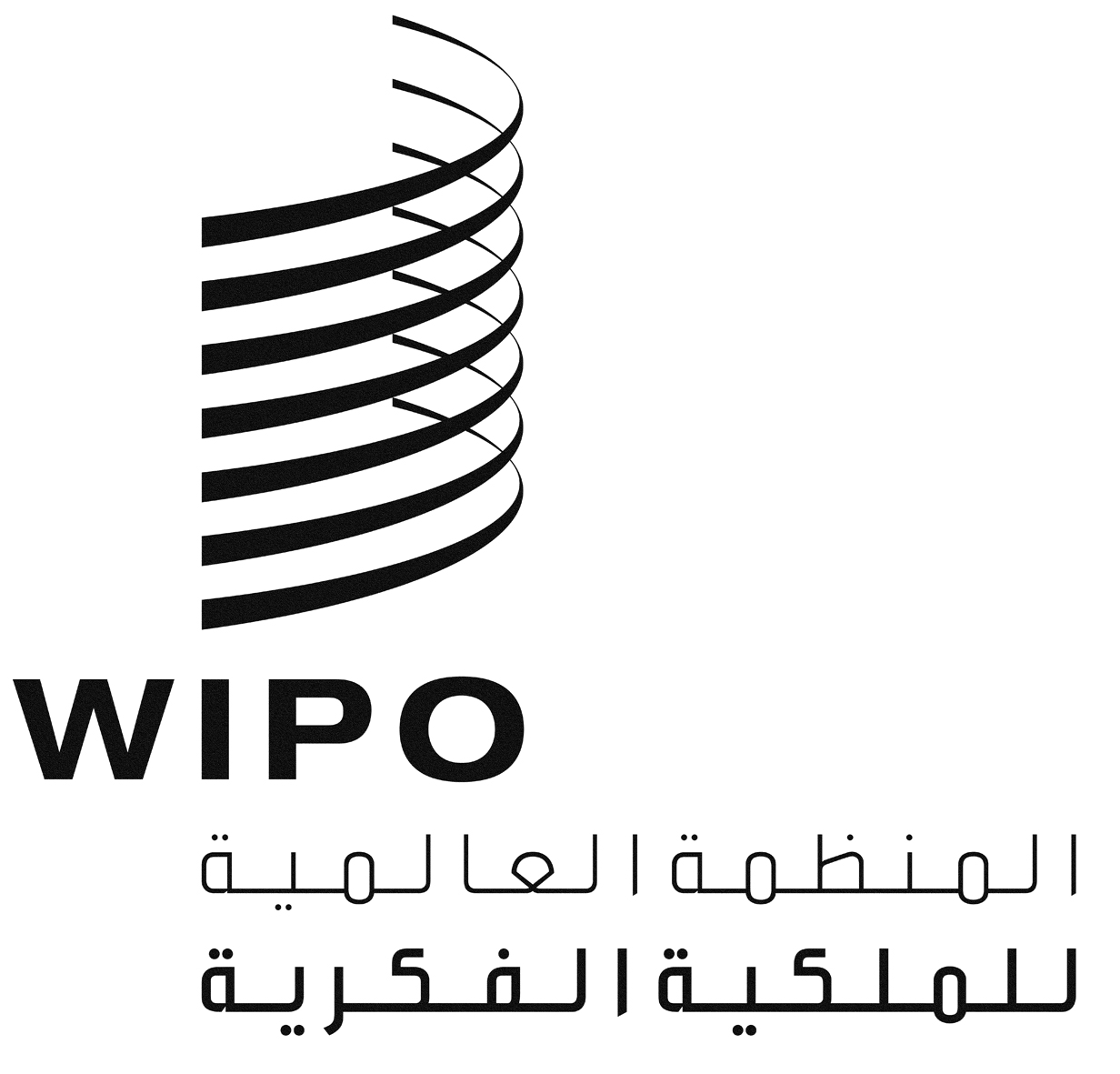 AMM/LD/WG/16/8MM/LD/WG/16/8MM/LD/WG/16/8الأصل: بالإنكليزيةالأصل: بالإنكليزيةالأصل: بالإنكليزيةالتاريخ: 8 يونيو 2018التاريخ: 8 يونيو 2018التاريخ: 8 يونيو 2018